Stage: P4  Teachers: Mrs Aitken, Mrs Miele, Mrs Walker and Mrs Whitlee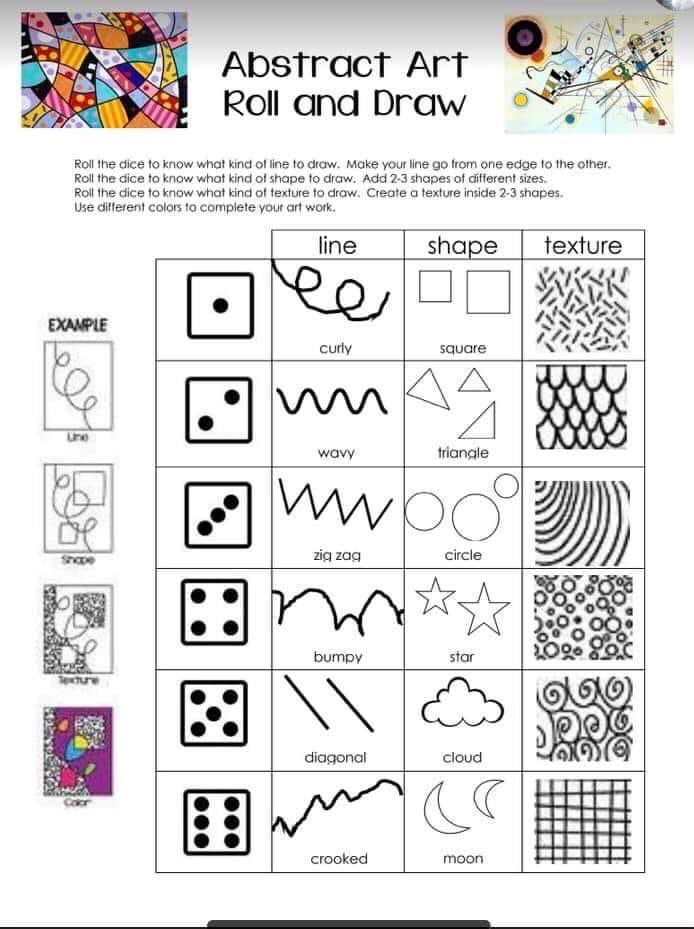 LiteracyComplete the Reading and Spelling challenges on Sumdog.Visit https://www.oxfordowl.co.uk/ Log in and find a book to read on My Bookshelf.Please complete Core Literacy on the P4 Core Literacy page.Numeracy and MathsComplete the maths challenges set for you on Sumdog. Please complete Core Numeracy on the P4 Core Numeracy page.Health and WellbeingBike SafetyThis is National Bike Week – design a new bike helmet and then make it with any junk materials you have at home.  Design a safety poster with information about why you should wear a helmet when riding your bike.YogaChoose a Cosmic Yoga adventure video to complete this week. Focus on holding your balance. 	ICT/TechnologiesBe an inventorDesign a device that could help to clear plastic from the oceans. You could make a junk model or make a poster with diagrams. Typing SkillsKeep up your typing skills with Dance Mat Typing https://www.bbc.co.uk/bitesize/topics/zf2f9j6/articles/z3c6tfr Religious and Moral EducationResponsibilityWatch this short video and discuss the questions at the end with someone at home.https://www.bbc.co.uk/teach/class-clips-video/pshe-ks1-ks2-am-i-always-responsible-for-my-actions/zdsygwx Cross CurricularFever!Have a look at the 3rd part of the opera that has been released and have a go at some of the activities. https://www.scottishopera.org.uk/join-in/fever-online/Social Skills (Helping at home)Choose 3 chores that you will help out with at home this week.Put away your devices and enjoy some screen free time.Art and DesignIckabog Competition JK Rowling has an illustration competition linked to her new story The Ickabog. Follow the instructions on the competition website and enter (if you want to). https://theickabogcompetition.com/Roll and DrawComplete the abstract roll and draw task below. ScienceDundee Science Centre has a variety of experiments and ideas for you to try out. Have a look at this weeks topic here: https://www.dundeesciencecentre.org.uk/home-learning-programme 